FW364														Name: _______________________Midterm I ExamFebruary 15, 2012							Section: ______________________Be sure to read questions carefully. Always give the best answer.Pay attention to units in the questions and in your answers. Show your work.1.	(4 pts.)	Which of the following is a measure of the net production of a plant population?	a.	photosynthesis	b.	respiration	c.	photosynthesis minus respiration	d.	photosynthesis plus respiration2.	(4 pts.)	Given the units of a stock in the global hydrologic cycle, which of the following 			represents the best example of a flow into the stock of water in the world’s oceans?	a.	evaporation (m3/yr)	b.	precipitation (m/yr)	c.	precipitation (m3/yr)	d.	evaporation (m/yr)3.	(4 pts.)	Environmental stochasticity affects:	a.	only small populations	b.	only large populations	c.	all populations, regardless of size	d.	only populations that reproduce seasonally 4.  (4 pts.) What is the tripling time of a population that is growing geometrically?	Show		derivation assuming discrete growth.5.	(4 pts.)	If we wanted to determine the residence time of water in Lake Michigan at steady 			state, and we knew the total of all river and groundwater flowing into the lake annually, what 			other information would we need?	a.	the volume of precipitation falling onto the lake annually and the surface area of the lake	b.	the volume of water evaporating from the lake annually and the surface area of the lake	c.	the surface area of the lake and the volume of the lake	d.	the volume of precipitation falling onto the lake annually and the volume of the lake6.	(6 pts.)	The equation: Nt = N0t is an example of which type of model? (choose between each 			pair, circle the right choice):static    or    dynamicdeterministic   or    stochastic7.	(4 pts.)	Which of the following best describes demographic stochasticity?	a.	small populations with different probabilities of birth and death grow at different rates	b.	population growth is a function of fractional birth and death rates	c.	small populations with the same probabilities of birth and death grow at different rates	d.	small populations with the same probabilities of birth and death grow at the same rate8.	(4 pts.)	The two figures below are risk curves. Label each figure as either an extinction risk curve or explosion risk curve. Give an example of the type of organism (does not have to be a specific species) that each curve might be useful for managing.9.  (6 pts.)  To derive our equations for population growth, a main assumption about the birth rate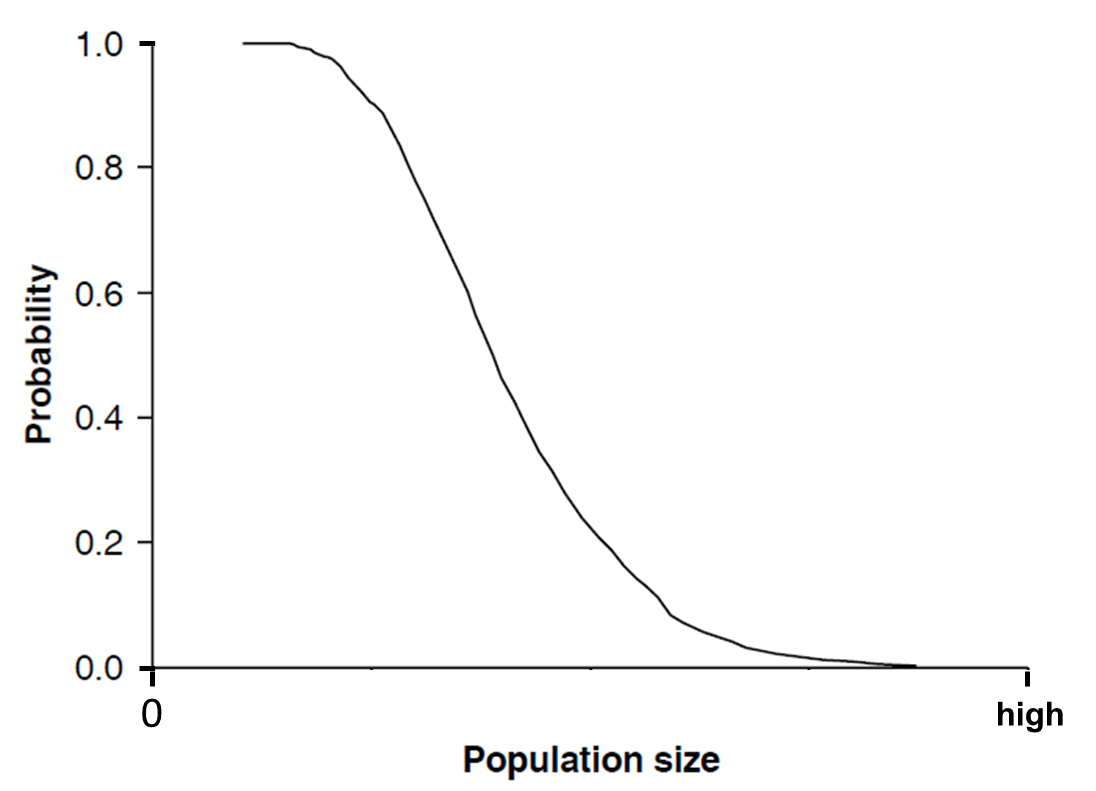 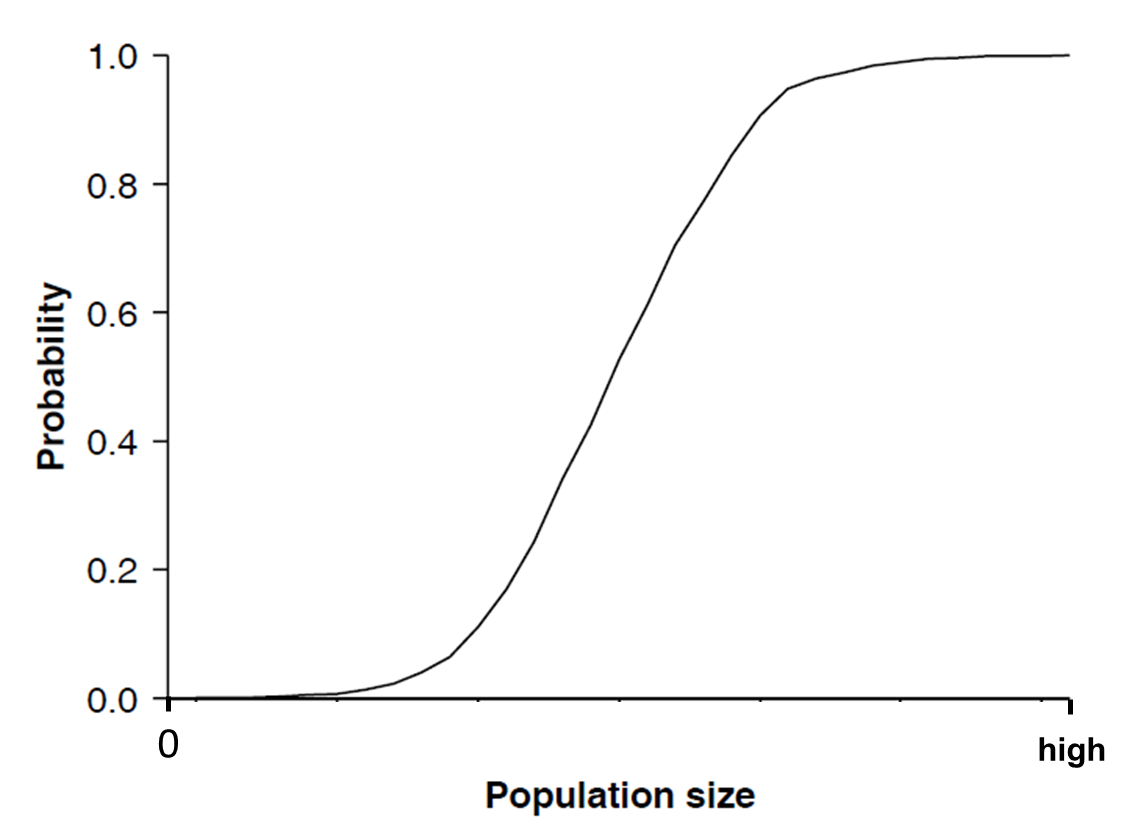 		of the population was made. 		(a) What was this main assumption? 		(b) Use a graph to illustrate the assumption (make sure to label axes).10.	(8 pts.)	Create a complete diagram that illustrates the cycling of carbon in a closed 					ecosystem comprised of the following four stocks: plant carbon, herbivore carbon, detrital 				carbon and CO2.  Label the diagram with words that describe each flow process.11.	(4 pts.)	Which of the following is the correct formula for determining the ratio of herbivore 				carbon to plant carbon (SH/SP)? 	a.	(TH•FP)/(TP•FH)	b.	(TH•FH)/(TP•FP)	c.	(TP•FH)/(TH•FP)	d.	(TP•FP)/(TH•FH)12.	(4 pts.)	Imagine two wildlife biologists (Liz and Mike) forecasting the population dynamics 				of migratory geese. Liz defines her study population as all birds inhabiting North America, 				while Mike defines his study population as all birds inhabiting Ingham County. What 				additional processes (parameters) does Mike need in his population-forecasting model that			Liz probably doesn't need?13.	(4 pts.)	The following is a partial table of results from 200 replications of a stochastic 				model that was used to forecast next year's population size. Note that 95 individuals was 				the minimum forecasted.			What is the probability of population size being 100 or fewer individuals next year?14.	(5 pts.)	Your bathtub has a volume of 400 liters. If you adjust the faucet to deliver 1.666 				liters per minute, plug the drain at 7PM and forget about it, what time will it be when the 				bathroom floor starts getting wet?15.	(8 pts.)	The average trout consumes 10g of carbon per day, assimilates 60% of what it 				consumes and incorporates 30% of what it assimilates. If there are 100 trout in the 					population, what are the gross and net production rates of this population?16.	(8 pts.)	Lake Wymea has a surface area of 200,000 m2 and a water residence time of 					200 days. If the total volume of the lake is 480,000 m3 at steady-state, and groundwater 				plus river flow into the lake is 75 m3/hr, what is the rate of precipitation onto the lake 				surface in m/day?17.	(6 pts.)	Write an equation that forecasts population size next year (Nt+1) as a function of: 				population size this year (Nt), a constant per capita birth rate (b'), a constant per capita 				death rate (d'), a constant number harvested per year (H) and a constant number of 					immigrants per year (I).18.	(8 pts.)	A salmon population has a per capita death rate from natural causes of 4% per 				year, a per capita death rate from harvesting of 6% per year, and a per capita birth rate of 				8% per year.  Assuming the population is closed, how many salmon will there be in 100 				years if current population size is 100,000 fish?19.	(5 pts.)	A population of elk at steady-state has a per capita birth rate of 0.15 and a per 				capita emigration rate of 0.05.  If there is no immigration into this population, what is the 				per capita death rate? What is ?Bonus Questions:BQ1. (1 pt.) What is the equation that describes continuous growth of a population between any				two time periods (i.e., between a starting time and any time in the future)?BQ2. (1 pt.) A population of Paramecium (a genus of protozoa) grows continuously and has an				instantaneous population growth rate of 0.55 per day. What is the doubling time for				Paramecium?Population size# of trials	95	5	96	5	97	10	98	10	99	15	100	15	101	20	102	25